For immediate distributionA New Benchmark in Audio Performance: Powersoft T Series 
Amplifier Unveiled at NAMM 2019
New Powersoft T Series offers unparalleled flexibility and performance reliability 
for small to mid-size reinforcement applicationsAnaheim, January 24, 2019 — Powersoft, a world-leading manufacturer of professional power amplifiers, announced the release of its new T Series line, an ultra-reliable and efficient amplifier platform designed with the rental market in mind. The new platform — which is available now — was officially unveiled during a press conference during The NAMM Show 2019. 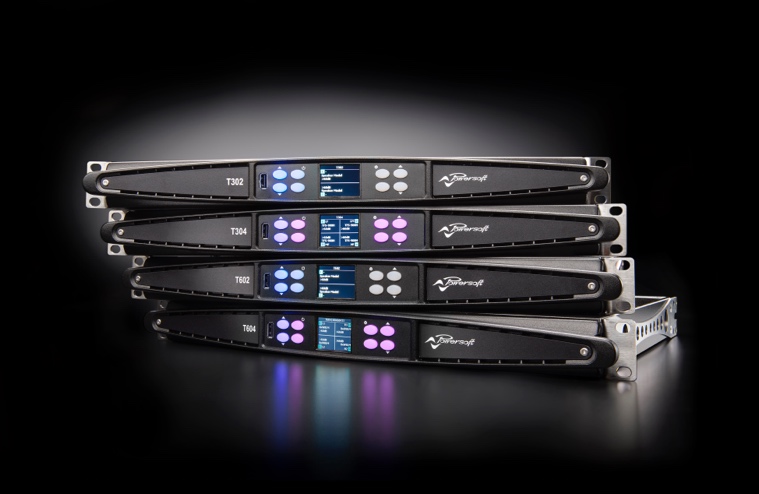 "We're setting a new benchmark for the type of reliability and audio performance you can expect from a product at this price level," said Klas Dalbjörn, Product Manager at Powersoft. "The T Series is Powersoft's solution for rental companies with small to medium-size sound systems, and it features next generation processing and networking capabilities, but at lower price point. It is also perfect for small touring bands, DJs and a range of other applications.” 
T Series: Bringing Power to the People The T Series consists of both 2- and 4-channel models available in 3,000 W and 6,000 W versions supporting channel powers from 750 W to 3,000 W in a single rack unit. All models can deliver the same high peak voltage and can drive single 8/16 ohm cabinets at full SPL, making the T Series a cost-effective solution for small systems without boxes in parallel. The high voltage can also be used for power sharing between channels for applications such as bi-amped loudspeakers or subwoofers with passive tops.In addition to analog inputs, the T Series also includes AES3 and Dante™ by Audinate® inputs, which are optimized for daisy-chained distribution of 2-channel audio to multiple amplifiers with no need for external switches or splitters. Each model features group controllable advanced EQ to let users equalize multiple amplifiers in a chain, as well as a robust preset library with FIR processing.
Powerful remote processing and ArmoníaPlus™The T Series offers remote control and advanced signal processing abilities via Powersoft's ArmoníaPlus System Manager as well as onboard DSP. Each amplifier platform in the T Series is fully operable from the front panel display, ensuring ease of set up and control. The display includes features like preset recall, gain, delay and mute, plus it also shows available headroom, as well as other status monitoring. In addition, the T Series lets users configure presets, so that — if, for example, a T Series amplifier platform is included in a rental package — the user can limit the amplifier platform's functionality to ensure reliable and safe performance prior to renting out the amplifier platform.
T Series: an Elegant Combination of Power and SimplicityModeled after X Series line of touring of amplifiers, the Powersoft T Series offers the ultimate ease of use. "We spent a lot of time working on a display with a navigation that's very easy to understand and to configure," Dalbjörn said. "We have included context sensitive buttons with back lighting that lights up only when the button is functional, which makes it really easy for end-users to control the system using the front panel. "Our decision to include the option for daisy-chained Dante networking on the T Series was based on customer feedback," Dalbjörn continued. "The T Series is really a game changer, I think, in terms of reliable performance, usability and audio quality. We're raising the bar on what you can expect in a small to medium-size rental system."For more information, please visit Powersoft at The NAMM Show 2019, Hall ACC North, Floor 2, Booth 17701. ###For further information, contact:Or visit www.powersoft-audio.comAbout Powersoft:Powersoft is the world leader in lightweight, high power, single rack space, energy efficient amplifiers for the professional audio market. Founded in Italy in 1995, headquartered in Florence, Italy, with offices in New Jersey, Powersoft couples the experience and precision of its production department with exceptional components to deliver products with perfect audio response and high-performance reliability. Its state-of-the-art amplifiers can be found in an array of markets, ranging from stadiums, sporting arenas, theme parks, performance venues and airports to convention centers, churches, and clubs, and are used by the world's leading tour sound companies. For more information, visit the Powersoft website at www.powersoft-audio.com.Jeff Touzeau (media contact)Hummingbird MediaTel : +1 (914) 602 2913Email: jeff@hummingbirdmedia.com Francesco FanicchiPowersoft (Florence, Italy)Tel: +39 339 6381206Email: francesco.fanicchi@powersoft.it 